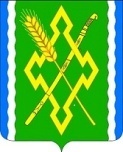 АДМИНИСТРАЦИЯ НОВОЛАБИНСКОГО СЕЛЬСКОГО ПОСЕЛЕНИЯ УСТЬ-ЛАБИНСКОГО  РАЙОНА П О С Т А Н О В Л Е Н И ЕОт _________ г.   						                     	№ ____станица НоволабинскаяО внесении изменений в постановление администрации Новолабинского сельского поселения Усть-Лабинского района от 16 апреля 2018 года № 27 «Об утверждении Положения о комиссии по соблюдению требований к служебному поведению муниципальных служащих администрации Новолабинского сельского поселения Усть-Лабинского района и урегулированию конфликта интересов»В соответствии с Федеральным законом от 25 декабря 2008 года № 273-ФЗ «О противодействии коррупции», руководствуясь Указом Президента Российской Федерации от 1 июля 2010 года № 821 «О комиссиях по соблюдению требований к служебному поведению федеральных государственных служащих и урегулированию конфликта интересов» постановляю:1. Внести в приложение к постановлению администрации Новолабинского сельского поселения Усть-Лабинского района от 16 апреля 2018 года № 27 «Об утверждении Положения о комиссии по соблюдению требований к служебному поведению муниципальных служащих администрации Новолабинского сельского поселения Усть-Лабинского района и урегулированию конфликта интересов» следующие изменения и дополнения:1) пункт 14 дополнить подпунктом следующего содержания:«д) заявление муниципального служащего о невозможности выполнить требования Федерального закона от 7 мая 2013 года № 79-ФЗ «О запрете отдельным категориям лиц открывать и иметь счета (вклады), хранить наличные денежные средства и ценности в иностранных банках, расположенных за пределами территории Российской Федерации, владеть и (или) пользоваться иностранными финансовыми инструментами» в связи с арестом, запретом распоряжения, наложенными компетентными органами иностранного государства в соответствии с законодательством данного иностранного государства, на территории которого находятся счета (вклады), осуществляется хранение наличных денежных средств и ценностей в иностранном банке и (или) имеются иностранные финансовые инструменты, или в связи с иными обстоятельствами, не зависящими от его воли или воли его супруги (супруга) и несовершеннолетних детей.»;2) дополнить подпунктом  34.1 следующего содержания:«34.1  По итогам рассмотрения вопроса, указанного в подпункте «д» пункта 14 настоящего Положения, комиссия принимает в отношении гражданина, замещавшего должность муниципальной службы в администрации Новолабинского сельского поселения Усть-Лабинского района, одно из следующих решений:а) признать, что обстоятельства, препятствующие выполнению требований Федерального закона от 7 мая 2013 года № 79-ФЗ «О запрете отдельным категориям лиц открывать и иметь счета (вклады), хранить наличные денежные средства и ценности в иностранных банках, расположенных за пределами территории Российской Федерации, владеть и (или) пользоваться иностранными финансовыми инструментами», являются объективными и уважительными;б) признать, что обстоятельства, препятствующие выполнению требований Федерального закона от 7 мая 2013 года № 79-ФЗ «О запрете отдельным категориям лиц открывать и иметь счета (вклады), хранить наличные денежные средства и ценности в иностранных банках, расположенных за пределами территории Российской Федерации, владеть и (или) пользоваться иностранными финансовыми инструментами», не являются объективными и уважительными. В этом случае комиссия рекомендует главе Новолабинского сельского поселения Усть-Лабинского района применить к муниципальному служащему конкретную меру ответственности».2.  Общему отделу администрации Новолабинского сельского поселения Усть-Лабинского района (Высоцкая) обнародовать настоящее постановление  и разместить на официальном сайте в сети «Интернет».3. Контроль за выполнением настоящего постановления возложить на  главу Новолабинского сельского поселения Усть-Лабинского района А.Э. Саремат4. Постановление вступает в силу со дня его обнародованияГлава Новолабинского сельского поселения Усть-Лабинского районаА.Э. Саремат